Приложение № 1к решению Совета депутатовмуниципального образования«Воткинский район»от «25» апреля 2018 г. № 138ПОЛОЖЕНИЕО Почетной грамоте Совета депутатов муниципального образования «Воткинский район»1. Основные  положения1.1.   Награждение Почетной грамотой Совета депутатов муниципального образования «Воткинский район» (далее - Грамота) является формой поощрения граждан, трудовых коллективов  предприятий, учреждений, организаций любых форм собственности, общественных объединений  за заслуги и высокие достижения в области промышленности, экономики, сельского хозяйства, науки, культуры, искусства, спорта, образования, здравоохранения, строительства, благотворительной деятельности, обеспечения законности, правопорядка, защиты прав и свобод граждан Воткинского района, а также активную общественную деятельность на благо Воткинского района, а так же в связи с  юбилейными датами, профессиональными праздниками.  	1.2. Юбилейными датами для организаций являются: 25, 50, 75, 100 лет и далее через каждые 25 лет, для граждан - 50, 55, 60, 65 лет и далее через каждые 5 лет.1.3. Решение о награждении   Грамотой принимает   комиссия по рассмотрению представлений о награждении  Совета депутатов муниципального образования "Воткинский  район" (далее -  Комиссия), которая вносит предложения о награждении либо об отказе в награждении в адрес Председателя Совета депутатов муниципального образования «Воткинский район».1.4. Председатель Совета депутатов муниципального образования "Воткинский  район" выносит  распоряжение о награждении  Грамотой.  1.5. Подготовка проектов распоряжений Председателя Совета депутатов муниципального образования "Воткинский  район"  о награждении   Грамотой   возлагается на сектор по обеспечению деятельности представительного органа и взаимодействию с муниципальными образованиями Администрации муниципального образования «Воткинский район» (далее – Сектор).1.6. Сектор ведет учет и регистрацию Грамот.2. Представление к награждению   Грамотоймуниципального образования "Воткинский район"2.1. Представление  в Комиссию  о награждении  Грамотой могут вносить руководители и коллективы предприятий, учреждений, организаций, общественных объединений, начальники управлений, отделов, секторов Администрации муниципального образования "Воткинский  район", представительные органы муниципальных образований - сельских поселений. Для награждения коллективов и их руководителей обязательно наличие справки об отсутствии просроченной задолженности по выплате заработной платы, по налоговым платежам в бюджет и внебюджетные фонды, о минимальной заработной плате в организации, размер которой должен быть не менее установленной величины прожиточного минимума для трудоспособного населения в Удмуртской Республике.2.2. Грамотой могут быть награждены лица, имеющие стаж работы в соответствующей отрасли не менее двух  лет.  2.3. К представлению о награждении   Грамотой прилагаются следующие документы:2.3.1. письменное ходатайство на имя Председателя Совета депутатов муниципального образования соответственно, согласованное с  Главой муниципального образования сельского поселения, руководителем структурного подразделения, курирующего данную отрасль; руководителем предприятия, организации, учреждения  (приложение № 1);2.3.2. представление к награждению Грамотой (приложение № 2), в котором обязательно указываются: для гражданина – сведения о трудовых заслугах, вклад в социально-экономическое развитие и общественную деятельность на благо Воткинского района; для трудового коллектива – сведения о конкретных заслугах в соответствующей отрасли; для депутата представительного органа – справку о результатах депутатской деятельности.2.4. Ходатайство о награждении  Грамотой в Сектор  направляется   не менее чем за 14 календарных дней до дня награждения. Документы оформленные с нарушением  требований  подлежат возврату.3. Грамота Совета депутатов муниципального образования «Воткинский район»3.1. Грамота изготавливается на специальном бланке с использованием символики района. 3.2. Грамота подписывается Председателем Совета депутатов муниципального образования «Воткинский район» и заверяется печатью Совета депутатов муниципального образования «Воткинский район». Допускается простановка на Грамоте факсимиле Председателя Совета депутатов муниципального образования.4. Вручение   Грамоты Совета депутатов муниципального образования "Воткинский  район"4.1. Грамота вручается в торжественной обстановке лично награждаемому. Вручение осуществляется Председателем Совета депутатов муниципального образования или по его поручению другими должностными лицами.4.2. Лица,  награжденные Грамотой, могут быть вновь представлены к награждению   не ранее чем через три  года после предыдущего награждения4.3.  В случае утраты Грамоты  дубликат не выдается.4.4. Рекомендовать руководителям учреждений, предприятий и организаций, внесшим ходатайство о награждении, выплачивать премию лицу, награжденному   Грамотой муниципального образования "Воткинский  район", в размере не менее 500 рублей.                 Приложение №2к решению Совета депутатовмуниципального образования«Воткинский район»от «25» апреля 2018 г. № 138Лицевая сторона 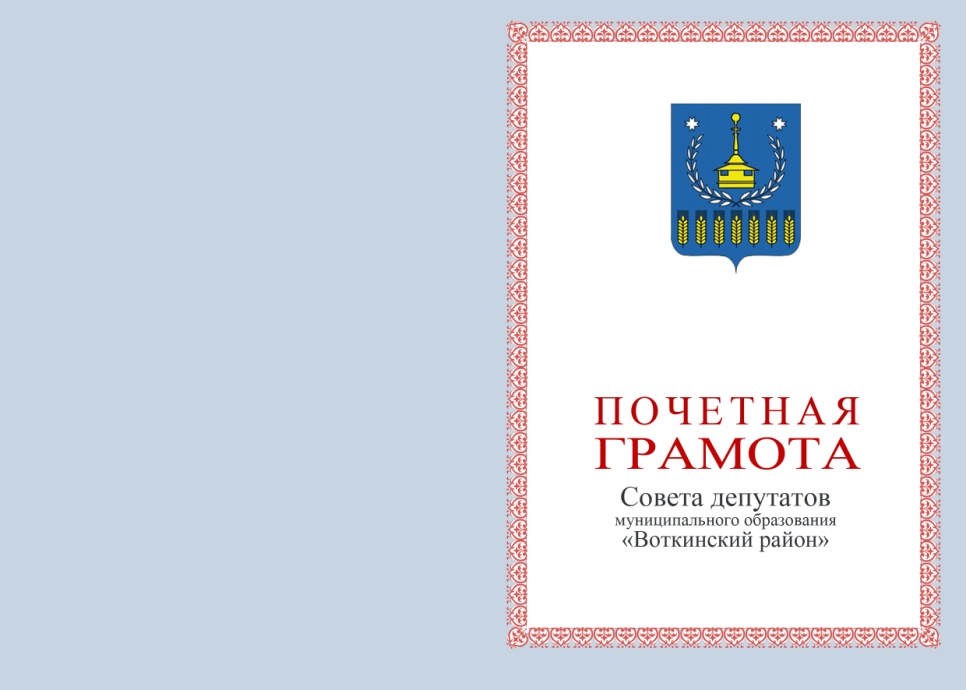 Разворотная сторона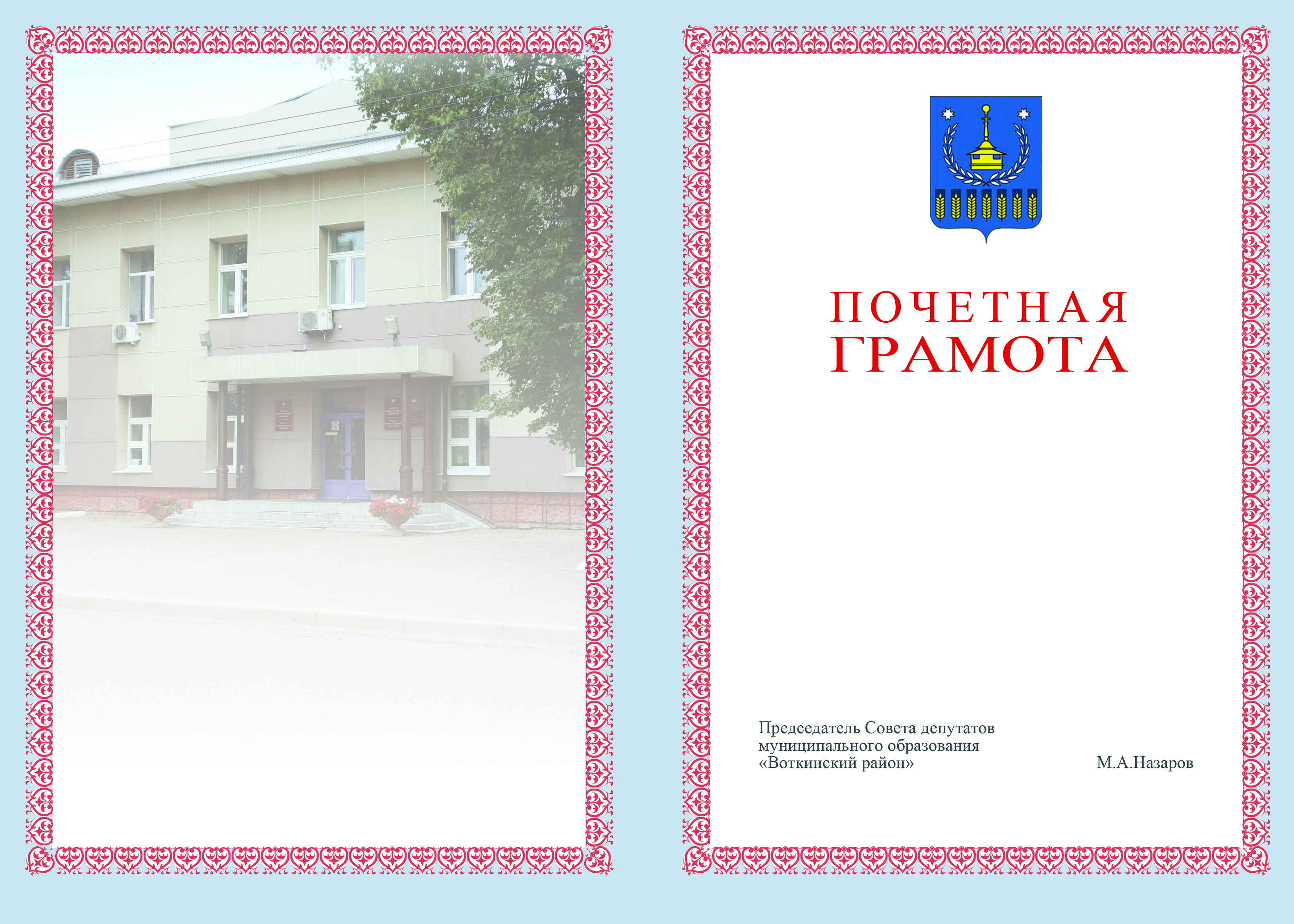 